ПРОТОКОЛ № 21заседания «Комиссии по качеству жизни граждан, социальной политике, трудовым отношениям, экологии, природопользованию и сохранению лесов»23 октября 2019г.                                                                                         г. Королев М.О.Присутствовало: 4человека. Председатель комиссии:  Кошкина Л.В.Члены комиссии:   Сильянова Т.А., Белова О.Ю., Пустохин А.А.Повестка дня: Итоги работы  круглого стола  на тему «Проблемы раздельного сбора твердых бытовых отходов в городском округе Королев» 23 октября 2019г. Итоги  выполнения  плана  мероприятий  комиссии №2  в октябре 2019г.;По повестке дня слушали:по первому вопросу члена  комиссии  Сильянову Т.А.   В результате проделанной подготовительной работы в заседании круглого стола приняли участие : - руководитель орг.одела управляющей компании «Жилкомплекс» Розанова  Е.С.;- Врио. Руководителя коммерческого отдела «Сергиево-Посадский региональный оператор» Еграшин С.А.;- Председатель Общественной палаты г.о. Королев Корнеева О.Б.;- Ответственный секретарь ОП г.о. Королев Красуля В.Я.;- члены муниципальной ОП г.о. Королев;- председатели МКД – 9 человек и другие активные члены города.Представители управляющей компании «Жилкомплекс» и регионального оператора ответили на наиболее часто задаваемые и острые вопросы жителей – участников круглого стола. По ряду вопросов разгорелись  интересные дебаты. Работа круглого стола продолжалась два часа. Остались еще вопросы. Участники мероприятия попросили организаторов круглого стола проводить такие встречи регулярно:по второму вопросу Председателя комиссии Кошкину Л.В.по результатам работы комиссии в октябре была проделана следующая работа: -  провели   три заседания комиссии;- мониторинг  поликлиники ГБУЗ МО « Королевская городская больница» в рамках реализации национального проекта на территории г.о. Королев  по направлению «Здравоохранение»;- шесть мониторингов санитарного содержания контейнерных площадок на соответствие новому экологическому стандарту;-  11 мониторингов аптек города по обеспеченности противовирусными, противогриппозными и симптоматическими  лекарственными препаратами;- мониторинг по обращению граждан к вопросу текущего ремонта подъезда дома по ул. Горького, д.16Б;- мониторинг благоустройства детской игровой площадки в рамках программы «комфортная среда»;- мониторинг транспортной схемы муниципального образования Королев по действующему маршруту городского пассажирского транспорта из мкр. Первомайский в мкр. Юбилейный;- провели круглый стол;- принимали активное участие в городских мероприятиях  в течение месяца.      Постановили:Одобрить отчет о  проведении круглого стола на тему «Проблемы раздельного сбора твердых бытовых отходов в городском округе Королев» 23 октября 2019г. Одобрить отчет о  выполнении   плана  работы комиссии №2 в сентябре 2019г. Рекомендовать членам комиссии принять активное участие в подготовке мероприятий, намечаемых  для включения в  план  на октябрь 2019г.Принято единогласно.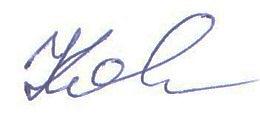  Председатель комиссии                                                 Л.В. Кошкина 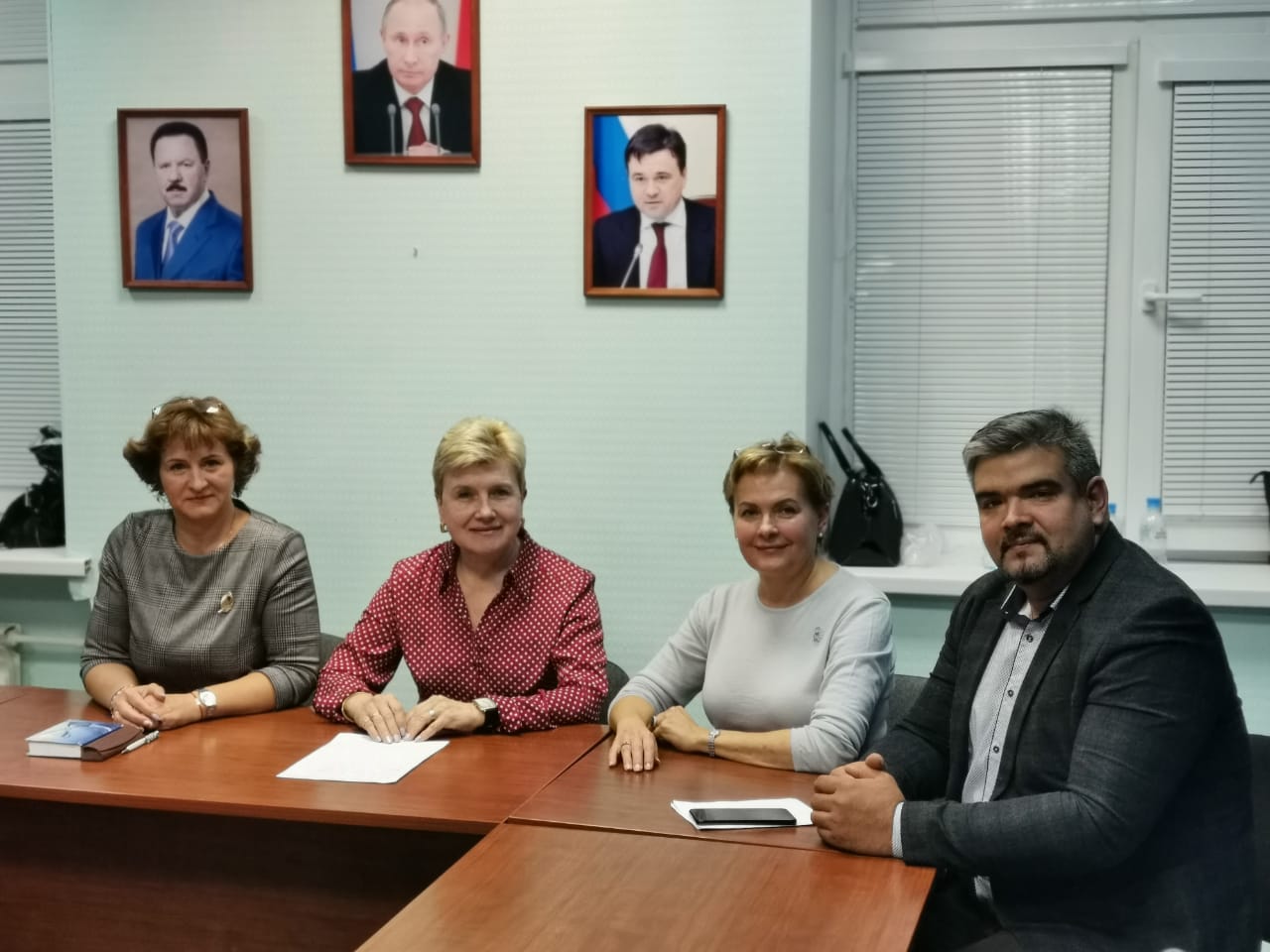 